Rother Valley Swallows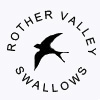                (Founded 1987)Rother Valley Swallows is a club for all, irrespective of age, gender, disability, race, ethnicity, religion or political view.I wish to apply/renew my membership to Rother Valley Swallows. I agree to abide by the Rules and Constitution of the Club and pay the appropriate membership fee.Surname   …………………............First name(s)	 ……………………............................ Date of Birth ………………………Address………………………………………………………………………………………………………………Telephone/Mobile No …………………………… Emergency contact …………………..Email address …………………………………………………………………………………Type of membership – please select[  ] Full membership (includes England Athletics affiliation) £30		[  ] Seniors Full membership (includes England Athletics affiliation for over 60 years) £25[  ] Social/Circuits member £13[  ] Senior or Junior Social/Circuits member 16-18 years or over 60 years) £8Do you suffer from any medical condition or allergies which the club or coaches need to be aware of?  If so, please give details below:(If none, please write NONE)I am, as far as I am aware; fit to take part in any strenuous physical activity.Signed …………………………………………….. 	Date ……………………Status	First/Second claim club 	(please delete as appropriate) Important Notice: When you become a member, or renew your membership with Rother Valley Swallows you will automatically be registered as a member of England Athletics. We will provide England Athletics with your personal data which they will use to enable access to an online portal (myAthletics). England Athletics will contact you to invite you to sign into and update your myAthletics portal which will also allow you to set and amend privacy settings. If you have any questions about the continuing privacy of your personal data when it is shared with England Athletics please contact dataprotection@englandathletics.org Information provided will be protected by the Data Protection Act and stored on a computer for administration purposes only.  If you wish you have your records deleted at any time, please contact the Secretary who will delete records accordingly.For Club use onlyMembership:  Accepted/not accepted			RVS Number: ………………………...Chairman’s signature ……………………………………… Date ……………………………………Fee paid 	£………………………………. Membership type ………………………………….www.rothervalleyswallows.comChairperson:Ashley BarwickTel: 07973258762Secretary:Gill FreerTel: 07443644633Treasurer:Lynsey MurrayTel: 07711536280